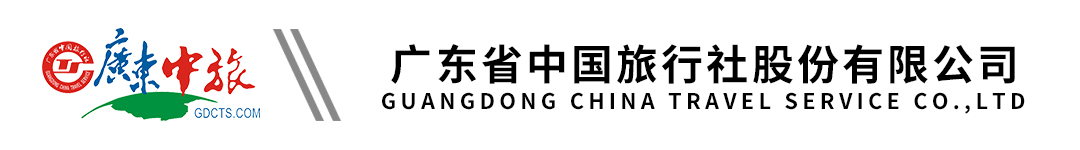 中旅1号【旅展爆款•惠玩京城】北京双飞5天｜天安门广场｜故宫博物院｜北海公园｜天坛｜颐和园｜八达岭长城｜奥林匹克公园｜前门大街｜什刹海｜品特色美食行程单行程安排费用说明购物点自费点其他说明产品编号GZPE-20240417D1出发地广东省-广州市目的地北京市行程天数5去程交通飞机返程交通飞机参考航班去程：广州-北京07:30-22:30起飞去程：广州-北京07:30-22:30起飞去程：广州-北京07:30-22:30起飞去程：广州-北京07:30-22:30起飞去程：广州-北京07:30-22:30起飞产品亮点★爆款特惠精华—天安门广场、故宫、八达岭长城、颐和园、天坛公园、奥林匹克公园等精品景点！★爆款特惠精华—天安门广场、故宫、八达岭长城、颐和园、天坛公园、奥林匹克公园等精品景点！★爆款特惠精华—天安门广场、故宫、八达岭长城、颐和园、天坛公园、奥林匹克公园等精品景点！★爆款特惠精华—天安门广场、故宫、八达岭长城、颐和园、天坛公园、奥林匹克公园等精品景点！★爆款特惠精华—天安门广场、故宫、八达岭长城、颐和园、天坛公园、奥林匹克公园等精品景点！天数行程详情用餐住宿D1广州—北京（飞行 3小时）早餐：X     午餐：X     晚餐：X   参考酒店：北京7天优品酒店/布丁酒店/五方同城酒店或不低于以上标准质量的备选酒店D2天安门广场-故宫博物馆-北海公园早餐：√     午餐：√     晚餐：X   参考酒店：北京7天优品酒店/布丁酒店/五方同城酒店或不低于以上标准质量的备选酒店D3八达岭长城-奥林匹克公园早餐：√     午餐：√     晚餐：√   参考酒店：北京7天优品酒店/布丁酒店/五方同城酒店或不低于以上标准质量的备选酒店D4颐和园-前门大街-什刹海早餐：√     午餐：√     晚餐：X   参考酒店：北京7天优品酒店/布丁酒店/五方同城酒店或不低于以上标准质量的备选酒店D5天坛公园-广州早餐：√     午餐：X     晚餐：X   温馨的家费用包含1、交通：往返程经济舱机票不含税。（团队机票将统一出票，如遇政府或航空公司政策性调整燃油税费，在未出票的情况下将进行多退少补，敬请谅解。机票一经开出，不得更改、不得签转、不得退票）。进出港口、航班时间等以航司出票为准。1、交通：往返程经济舱机票不含税。（团队机票将统一出票，如遇政府或航空公司政策性调整燃油税费，在未出票的情况下将进行多退少补，敬请谅解。机票一经开出，不得更改、不得签转、不得退票）。进出港口、航班时间等以航司出票为准。1、交通：往返程经济舱机票不含税。（团队机票将统一出票，如遇政府或航空公司政策性调整燃油税费，在未出票的情况下将进行多退少补，敬请谅解。机票一经开出，不得更改、不得签转、不得退票）。进出港口、航班时间等以航司出票为准。费用不包含1、合同未约定的支付费用（包括行程以外非合同约定活动项目所需的费用、游览过程中缆车索道游船费、自由活动期间发生的费用等）。1、合同未约定的支付费用（包括行程以外非合同约定活动项目所需的费用、游览过程中缆车索道游船费、自由活动期间发生的费用等）。1、合同未约定的支付费用（包括行程以外非合同约定活动项目所需的费用、游览过程中缆车索道游船费、自由活动期间发生的费用等）。项目类型描述停留时间参考价格润德水晶水晶原石、水晶饰品、水晶摆件等45 分钟龙脉九号北京特产（非遗）展示中心通过再现老北京明清风情街及古皇城场景，让您全方位了解老北京非遗文化。中心还拥有最丰富的北京特产展示区和体验区，供游客自由选购北京特色伴手礼。45 分钟项目类型描述停留时间参考价格必销套餐★【必销项目】奥运表演+奥运观光车深度游+人力黄包车、老北京四合院人家+北海休闲游+车览长安街夜景+北京民俗记忆馆，成人680元/人，小童580元/人，需当地交给导游，报名示同意此项费用！预订须知一、报名须知，请宾客认真阅读，无异议后于指定位置签名确认：温馨提示★ 特别提醒退改规则本线路一经确认，退改将按实际损失扣款，敬请悉知，谢谢！报名材料提供有效证件报名出游，需提供客人联系电话号码。保险信息建议出发时贵重物品、常用药品、御寒衣物等请随身携带，尽量不要托运，妥善保管自己的行李物品（特别是现金、有价证券以及贵重物品等）。行李延误或遗失属于不可抗力因素，我社将全力协助客人跟进后续工作，但我社对此不承担任何责任。根据中国民用航空总局规定：乘坐国内航班的客人一律禁止随身携带液态物品，但液态物品可办理行李托运手续；同时，禁止客人随身携带打火机、火柴乘坐民航飞机，每位客人只能随身携带1件物品，长宽高均不得超30×40×20厘米，重量不得超过5公斤，超过规定件数、重量或体积的限制，要按规定作为托运行李托运。免费托运限额体积不超过100×60×40厘米， 重量10公斤以内，超出重量和尺寸的行李需应支付超限额行李费。